RENCANA PEMBELAJARAN SEMESTER (RPS)PSIKOLOGI EKSPERIMEN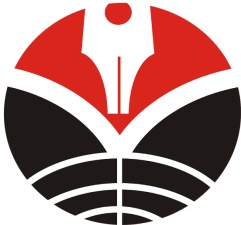 Dosen:Dr. Tina Hayati Dahlan, M.Pd, PsikologDiah Zaleha Wyandini, S.Psi, M.Si.Sitti Chotidjah, M.A., PsikologFarhan Zakariyya, M.Psi, PsikologDEPARTEMEN PSIKOLOGIFAKULTAS ILMU PENDIDIKANUNIVERSITAS PENDIDIKAN INDONESIA2019Deskripsi Rencana PembelajaranDaftar RujukanA History of Modern Experimental PsychologySolso, R.L., Johnson, H.H., & Beal, M.K. (1998) Experimental Psychology A Case Approach Six Edition. New York: Addison Wesley Longman Inc.Seniati L., Yulianto. A., & Setiadi, B.N. (2015) Psikologi Eksperimen. Jakarta: PT.IndexMyers.A., & Hansen., C.(2012) Experimental Psychology. Belmont: Wadsworth Cengage Learning Heppner, P.P., Kivlighan, D.M., & Wampold, B.E. (2008). Research Design in Counseling, Third Edition, Belmont: ThomsonShadish, Cook., & Champbel, (2002). Experimental and Quasi Experimental Designs for Generedaliz Causal Inverents, Boston: Hougton-Mifflin Bahan Ajar (Lampiran 1)Instrumen Penilaian (lampiran 2)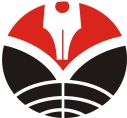 RENCANA PEMBELAJARAN SEMESTERNo.Dok : FIP-UPI-RPS-PSI-01RENCANA PEMBELAJARAN SEMESTERRevisi    : 00(Psikologi Eksperimen)Tanggal :16 September 2019(Psikologi Eksperimen)Halaman: Dibuat Oleh:Dr.Tina Hayati Dahlan, M.Pd, PsikologNIP 197204192009122002 Diperiksa Oleh:Helli Ihsan, S.Ag., M.Si. NIP. 197509122006041002Disetujui Oleh:Dr. Sri Maslihah, M.Psi., Psikolog NIP 197007262003122001DosenTPK Departemen PsikologiKetua Departemen PsikologiRENCANA PEMBELAJARAN SEMESTERIdentitas MatakuliahNama Program Studi	: PsikologiNama Mata kuliah		: Psikologi EksperimenKode Mata kuliah		: A5051 Kelompok Mata kuliah	: MKKBobot  sks 			: 3 sksJenjang			: S1 Semester			: 5 Prasyarat 			: Psikologi Dasar, Psikologi Perkembangan Status (wajib/ pilihan)	: Wajib Nama dan kode dosen	: Dr. Tina Hayati Dahlan (2537)   Diah Zaleha Wyandini, M.Si. (2667)Sitti Chotidjah, M.A., Psikolog  Farhan Zakariyya, M.Psi., Psikolog (3142)Deskripsi Matakuliah Mata kuliah ini menyajikan pembahasan tentang proses merancang dan melaksanakan penelitian eksperimen dalam bidang psikologi dengan mempertimbangkan etika penelitian. Secara khusus mahasiswa juga akan mempelajari karakteristik, proses pembuatan, cara mendesain, teknik mengumpulkan dan menganalisa data, dasar-dasar analisa statistik, teknik menulis proposal dan laporan penelitian eksperimen psikologi.Capaian Pembelajaran Program Studi (CPPS) yang Dirujuk (Lihat CP pada Kurikulum Prodi, tuliskan kode CPPS (di depan)Capaian Pembelajaran Matakuliah (CPM)  nomor CPM harus mengikuti nomor CPPS yang dirujuk dan tuliskan di belakang, sedangkan di depan adalah kode CPMM1 Mahasiswa mengetahui tujuan dan rancangan pembelajaran psikologi eksperimen dalam satu semester, dapat menjelaskan  metode ilmiah dalam ilmu pengetahuan, penelitian ilmiah dalam psikologi serta sejarah psikologi eksperimen.(KU1, KU12) M2 Mahasiswa dapat menjelaskan Isu etik dan validity dalam penelitian psikologi eksperimen: validitas internal dan eksternal beserta thrait terhadap validitas,validitas keputusan statistik, validitas konstruk serta bias eksperimenter dan partisipan (S8, KU3, KK1)M3 Mahasiswa dapat mengetahui, memahami, dan menjelaskan perancangan eksperimen dan Klasifikasi desain (KK1)M4 Mahasiswa dapat memahami desain between group dan within group desain (KK1)M5 Mahasiswa dapat memahami Desain quasi eksperimen (KK1)M6 Mahasiswa dapat memahami Desain single subjek (KK1)M7 Mahasiswa dapat menguasai materi pertemuan 1 sampai 6 (S8, KU1, KU3, KU12, KK1) M8 Mahasiswa dapat menjelaskan dan  membahas contoh penelitian eksperimen psikofisik 1 dalam setting psikologi industri, sosial, klinis, pendidikan, dan perkembangan (KK13)M9 Mahasiswa dapat menjelaskan dan  membahas contoh penelitian eksperimen psikofisik 2 dalam setting psikologi industri, sosial, klinis, pendidikan, dan perkembangan (KK13)M10 Mahasiswa dapat menjelaskan dan  membahas contoh penelitian eksperimen psikofisik 3 dalam setting psikologi industri, sosial, klinis, pendidikan, dan perkembangan (KK13)M11 Mahasiswa dapat menjelaskan dan  membahas contoh penelitian eksperimen psikofisik 4 dalam setting psikologi industri, sosial, klinis, pendidikan, dan perkembangan (KK13)M12 Mahasiswa dapat menjelaskan dan  membahas contoh penelitian eksperimen psikososial 1 dalam setting psikologi industri, sosial, klinis, pendidikan, dan perkembangan (KK13)M13 Mahasiswa dapat menjelaskan dan  membahas contoh penelitian eksperimen psikososial 2 dalam setting psikologi industri, sosial, klinis, pendidikan, dan perkembangan (KK13)M14 Mahasiswa dapat menjelaskan dan  membahas contoh penelitian eksperimen psikososial 3 dalam setting psikologi industri, sosial, klinis, pendidikan, dan perkembangan (KK13)M15 Mahasiswa dapat menjelaskan dan  membahas contoh penelitian eksperimen psikososial 4 dalam setting psikologi industri, sosial, klinis, pendidikan, dan perkembangan (KK13)M16 Mahasiswa dapat menguasai materi pertemuan 1 sampai dengan 15 (S8, KU1, KU3, KU12, KK1, KK13)RENCANA PEMBELAJARAN SEMESTERIdentitas MatakuliahNama Program Studi	: PsikologiNama Mata kuliah		: Psikologi EksperimenKode Mata kuliah		: A5051 Kelompok Mata kuliah	: MKKBobot  sks 			: 3 sksJenjang			: S1 Semester			: 5 Prasyarat 			: Psikologi Dasar, Psikologi Perkembangan Status (wajib/ pilihan)	: Wajib Nama dan kode dosen	: Dr. Tina Hayati Dahlan (2537)   Diah Zaleha Wyandini, M.Si. (2667)Sitti Chotidjah, M.A., Psikolog  Farhan Zakariyya, M.Psi., Psikolog (3142)Deskripsi Matakuliah Mata kuliah ini menyajikan pembahasan tentang proses merancang dan melaksanakan penelitian eksperimen dalam bidang psikologi dengan mempertimbangkan etika penelitian. Secara khusus mahasiswa juga akan mempelajari karakteristik, proses pembuatan, cara mendesain, teknik mengumpulkan dan menganalisa data, dasar-dasar analisa statistik, teknik menulis proposal dan laporan penelitian eksperimen psikologi.Capaian Pembelajaran Program Studi (CPPS) yang Dirujuk (Lihat CP pada Kurikulum Prodi, tuliskan kode CPPS (di depan)Capaian Pembelajaran Matakuliah (CPM)  nomor CPM harus mengikuti nomor CPPS yang dirujuk dan tuliskan di belakang, sedangkan di depan adalah kode CPMM1 Mahasiswa mengetahui tujuan dan rancangan pembelajaran psikologi eksperimen dalam satu semester, dapat menjelaskan  metode ilmiah dalam ilmu pengetahuan, penelitian ilmiah dalam psikologi serta sejarah psikologi eksperimen.(KU1, KU12) M2 Mahasiswa dapat menjelaskan Isu etik dan validity dalam penelitian psikologi eksperimen: validitas internal dan eksternal beserta thrait terhadap validitas,validitas keputusan statistik, validitas konstruk serta bias eksperimenter dan partisipan (S8, KU3, KK1)M3 Mahasiswa dapat mengetahui, memahami, dan menjelaskan perancangan eksperimen dan Klasifikasi desain (KK1)M4 Mahasiswa dapat memahami desain between group dan within group desain (KK1)M5 Mahasiswa dapat memahami Desain quasi eksperimen (KK1)M6 Mahasiswa dapat memahami Desain single subjek (KK1)M7 Mahasiswa dapat menguasai materi pertemuan 1 sampai 6 (S8, KU1, KU3, KU12, KK1) M8 Mahasiswa dapat menjelaskan dan  membahas contoh penelitian eksperimen psikofisik 1 dalam setting psikologi industri, sosial, klinis, pendidikan, dan perkembangan (KK13)M9 Mahasiswa dapat menjelaskan dan  membahas contoh penelitian eksperimen psikofisik 2 dalam setting psikologi industri, sosial, klinis, pendidikan, dan perkembangan (KK13)M10 Mahasiswa dapat menjelaskan dan  membahas contoh penelitian eksperimen psikofisik 3 dalam setting psikologi industri, sosial, klinis, pendidikan, dan perkembangan (KK13)M11 Mahasiswa dapat menjelaskan dan  membahas contoh penelitian eksperimen psikofisik 4 dalam setting psikologi industri, sosial, klinis, pendidikan, dan perkembangan (KK13)M12 Mahasiswa dapat menjelaskan dan  membahas contoh penelitian eksperimen psikososial 1 dalam setting psikologi industri, sosial, klinis, pendidikan, dan perkembangan (KK13)M13 Mahasiswa dapat menjelaskan dan  membahas contoh penelitian eksperimen psikososial 2 dalam setting psikologi industri, sosial, klinis, pendidikan, dan perkembangan (KK13)M14 Mahasiswa dapat menjelaskan dan  membahas contoh penelitian eksperimen psikososial 3 dalam setting psikologi industri, sosial, klinis, pendidikan, dan perkembangan (KK13)M15 Mahasiswa dapat menjelaskan dan  membahas contoh penelitian eksperimen psikososial 4 dalam setting psikologi industri, sosial, klinis, pendidikan, dan perkembangan (KK13)M16 Mahasiswa dapat menguasai materi pertemuan 1 sampai dengan 15 (S8, KU1, KU3, KU12, KK1, KK13)RENCANA PEMBELAJARAN SEMESTERIdentitas MatakuliahNama Program Studi	: PsikologiNama Mata kuliah		: Psikologi EksperimenKode Mata kuliah		: A5051 Kelompok Mata kuliah	: MKKBobot  sks 			: 3 sksJenjang			: S1 Semester			: 5 Prasyarat 			: Psikologi Dasar, Psikologi Perkembangan Status (wajib/ pilihan)	: Wajib Nama dan kode dosen	: Dr. Tina Hayati Dahlan (2537)   Diah Zaleha Wyandini, M.Si. (2667)Sitti Chotidjah, M.A., Psikolog  Farhan Zakariyya, M.Psi., Psikolog (3142)Deskripsi Matakuliah Mata kuliah ini menyajikan pembahasan tentang proses merancang dan melaksanakan penelitian eksperimen dalam bidang psikologi dengan mempertimbangkan etika penelitian. Secara khusus mahasiswa juga akan mempelajari karakteristik, proses pembuatan, cara mendesain, teknik mengumpulkan dan menganalisa data, dasar-dasar analisa statistik, teknik menulis proposal dan laporan penelitian eksperimen psikologi.Capaian Pembelajaran Program Studi (CPPS) yang Dirujuk (Lihat CP pada Kurikulum Prodi, tuliskan kode CPPS (di depan)Capaian Pembelajaran Matakuliah (CPM)  nomor CPM harus mengikuti nomor CPPS yang dirujuk dan tuliskan di belakang, sedangkan di depan adalah kode CPMM1 Mahasiswa mengetahui tujuan dan rancangan pembelajaran psikologi eksperimen dalam satu semester, dapat menjelaskan  metode ilmiah dalam ilmu pengetahuan, penelitian ilmiah dalam psikologi serta sejarah psikologi eksperimen.(KU1, KU12) M2 Mahasiswa dapat menjelaskan Isu etik dan validity dalam penelitian psikologi eksperimen: validitas internal dan eksternal beserta thrait terhadap validitas,validitas keputusan statistik, validitas konstruk serta bias eksperimenter dan partisipan (S8, KU3, KK1)M3 Mahasiswa dapat mengetahui, memahami, dan menjelaskan perancangan eksperimen dan Klasifikasi desain (KK1)M4 Mahasiswa dapat memahami desain between group dan within group desain (KK1)M5 Mahasiswa dapat memahami Desain quasi eksperimen (KK1)M6 Mahasiswa dapat memahami Desain single subjek (KK1)M7 Mahasiswa dapat menguasai materi pertemuan 1 sampai 6 (S8, KU1, KU3, KU12, KK1) M8 Mahasiswa dapat menjelaskan dan  membahas contoh penelitian eksperimen psikofisik 1 dalam setting psikologi industri, sosial, klinis, pendidikan, dan perkembangan (KK13)M9 Mahasiswa dapat menjelaskan dan  membahas contoh penelitian eksperimen psikofisik 2 dalam setting psikologi industri, sosial, klinis, pendidikan, dan perkembangan (KK13)M10 Mahasiswa dapat menjelaskan dan  membahas contoh penelitian eksperimen psikofisik 3 dalam setting psikologi industri, sosial, klinis, pendidikan, dan perkembangan (KK13)M11 Mahasiswa dapat menjelaskan dan  membahas contoh penelitian eksperimen psikofisik 4 dalam setting psikologi industri, sosial, klinis, pendidikan, dan perkembangan (KK13)M12 Mahasiswa dapat menjelaskan dan  membahas contoh penelitian eksperimen psikososial 1 dalam setting psikologi industri, sosial, klinis, pendidikan, dan perkembangan (KK13)M13 Mahasiswa dapat menjelaskan dan  membahas contoh penelitian eksperimen psikososial 2 dalam setting psikologi industri, sosial, klinis, pendidikan, dan perkembangan (KK13)M14 Mahasiswa dapat menjelaskan dan  membahas contoh penelitian eksperimen psikososial 3 dalam setting psikologi industri, sosial, klinis, pendidikan, dan perkembangan (KK13)M15 Mahasiswa dapat menjelaskan dan  membahas contoh penelitian eksperimen psikososial 4 dalam setting psikologi industri, sosial, klinis, pendidikan, dan perkembangan (KK13)M16 Mahasiswa dapat menguasai materi pertemuan 1 sampai dengan 15 (S8, KU1, KU3, KU12, KK1, KK13)Minggu/Pert keIndikator Capaian Pembelajaran MatakuliahBahan Kajian Bentuk PembelajaranWaktuTugas dan PenilaianRujukan1Mahasiswa memahami tujuan, arah, dan target perkuliahan; mengetahui sumber-sumber belajar yang digunakan; mengetahui topik-topik yang akan dipelajari; mengetahui tugas-tugas yang harus dikerjakan; dan mengetahui sistem penilaian hasil pembelajaran.Mahasiswa dapat memahami metode ilmiah dalam ilmu pengetahuan, penelitian ilmiah dalam psikologi, dan sejarah psikologi eksperimen,RPS Psikologi EksperimenPembagian kelompok Metode ilmiah dalam ilmu pengetahuanPenelitian Ilmiah dalam psikologiSejarah psikologi eksperimenCeramahTanya jawabDiskusi kelas150 menitPembagian kelompok dan identifikasi fenomena melalui observasi dan kajian literatur oleh setiap anggota kelompokSeniati, Mandler2Mahasiswa dapat memahami isu-isu etik penelitian eksperimenMahasiswa dapat memahami  validitas internal dan eksternal dalam penelitian ekpserimen serta faktor-faktor yang memengaruhi (threats) validitas penelitian eksperimenIsu-isu etik dalam penelitian ekperimen validitas internal dan eksternal dalam penelitian eksperimenFaktor-faktor yang memengaruhi (threats) validitas penelitian eksperimen CeramahTanya jawabDiskusi kelasDiskusi kelompok150 menitKelompok mendiskusikan fenomena hasil identifikasi setiap anggotaKelompok menentukan fenomena yang akan dijadikan landasan untuk merancang eksperimen Kelompok menyusun  rancangan kasar penelitian eksperimen sesuai topik dan setting yang dipilih.Heppner, Solso, Seniati3Mahasiswa dapat memahami prosedur perancangan penelitian eksperimen dan menyusun rancangan penelitian eksperimen.Mahasiswa dapat memahami dan menjelaskan klasifikasi desain penelitianPerancangan penelitian eksperimen:Identifikasi permasalahan/ fenomenaIdentifikasi topik penelitian Penentuan pertanyaan dan hipotesis penelitianPenyusunan rancangan eksperimenPenentuan instrumentKlasifikasi desain penelitian: Studi laboratorium deskriptif Studi lapangan deskriptif Studi laboratorium eksperimentalStudi lapangan eksperimentalCeramahTanya jawabDiskusi kelasDiskusi kelompok150 menitPerancangan:RasionalDesain penelitianProsedur/tahapanPartisipanInstrument yang digunakanPengambilan dataPengolahan dataPengusunan laporanHeppner, Seniati, Solso4Mahasiswa dapat memahami karakteristik between subject design dan within subject design serta menggunakannya dalam penelitian eksperimen Karakteristik between subject designKarakteristik  within subject designContoh penelitian dengan menggunakan between subject design dan within subject designCeramahTanya jawabDiskusi kelasDiskusi kelompok150 menitHeppner, 150 menit Seniati, Solso, Myers5Mahasiswa dapat memahami karakteristik quasi experimental design serta menggunakannya dalam penelitian eksperimen Karakteristik quasi experimental design Contoh penelitian dengan menggunakan quasi experimental design CeramahTanya jawabDiskusi kelasDiskusi kelompok150 menitModel eskperimenInstrumentPengolahan dataHeppner, Seniati, Solso, Myers6Mahasiswa dapat memahami karakteristik single subject design serta menggunakannya dalam penelitian eksperimen Karakteristik single subject design Contoh penelitian dengan menggunakan single subject design CeramahTanya jawabDiskusi kelasDiskusi kelompok150 menitHeppner, Seniati, Solso, Myers7UJIAN TENGAH SEMESTERUJIAN TENGAH SEMESTERUJIAN TENGAH SEMESTERUJIAN TENGAH SEMESTERUJIAN TENGAH SEMESTERUJIAN TENGAH SEMESTER8Mahasiswa dapat menyusun penelitian eksperimen Mahasiswa dapat menjelaskan dan  membahas contoh penelitian eksperimen psikofisik 1 dalam setting psikologi industri, sosial, klinis, pendidikan, dan perkembanganMahasiswa mampu membuat laporan penelitian eksperimenPembahasan Penelitian eksperimen psikofisikPembahasan etika penelitianPembahasan analisis statisticFeedback terhadap penelitian yang dilakukanCeramahTanya jawabDiskusi kelasDiskusi kelompok150 menitLaporan Penelitian EksperimenHeppner, Seniati, Solso, Myers,Shadish9Mahasiswa dapat menyusun penelitian eksperimenMahasiswa dapat menjelaskan dan  membahas contoh penelitian eksperimen psikofisik 2 dalam setting psikologi industri, sosial, klinis, pendidikan, dan perkembangan Mahasiswa mampu membuat laporan penelitian eksperimenPembahasan Penelitian eksperimen psikofisikPembahasan etika penelitianPembahasan analisis statisticFeedback terhadap penelitian yang dilakukanCeramahTanya jawabDiskusi kelasDiskusi kelompok150 menitLaporan Penelitian EksperimenHeppner, Seniati, Solso, Myers,Shadish10Mahasiswa dapat menyusun penelitian eksperimenMahasiswa dapat menjelaskan dan  membahas contoh penelitian eksperimen psikofisik 3 dalam setting psikologi industri, sosial, klinis, pendidikan, dan perkembangan Mahasiswa mampu membuat laporan penelitian eksperimenPembahasan Penelitian eksperimen psikofisikPembahasan etika penelitianPembahasan analisis statisticFeedback terhadap penelitian yang dilakukanCeramahTanya jawabDiskusi kelasDiskusi kelompok150 menitLaporan Penelitian EksperimenHeppner, Seniati, Solso, Myers,Shadish11Mahasiswa dapat menyusun penelitian eksperimenMahasiswa dapat menjelaskan dan  membahas contoh penelitian eksperimen psikofisik 4 dalam setting psikologi industri, sosial, klinis, pendidikan, dan perkembanganMahasiswa mampu membuat laporan penelitian eksperimenPembahasan Penelitian eksperimen psikofisikPembahasan etika penelitianPembahasan analisis statisticFeedback terhadap penelitian yang dilakukanCeramahTanya jawabDiskusi kelasDiskusi kelompok150 menitLaporan Penelitian EksperimenHeppner, Seniati, Solso, Myers,Shadish12Mahasiswa dapat menyusun penelitian eksperimenMahasiswa dapat menjelaskan dan  membahas contoh penelitian eksperimen psikososial 1 dalam setting psikologi industri, sosial, klinis, pendidikan, dan perkembanganMahasiswa mampu membuat laporan penelitian eksperimenPembahasan Penelitian eksperimen psikososialPembahasan etika penelitianPembahasan analisis statisticFeedback terhadap penelitian yang dilakukanCeramahTanya jawabDiskusi kelasDiskusi kelompok150 menitLaporan Penelitian EksperimenHeppner, Seniati, Solso, Myers,Shadish13Mahasiswa dapat menyusun penelitian eksperimenMahasiswa dapat menjelaskan dan  membahas contoh penelitian eksperimen psikososial 2 dalam setting psikologi industri, sosial, klinis, pendidikan, dan perkembanganMahasiswa mampu membuat laporan penelitian eksperimenPembahasan Penelitian eksperimen psikososialPembahasan etika penelitianPembahasan analisis statisticFeedback terhadap penelitian yang dilakukanCeramahTanya jawabDiskusi kelasDiskusi kelompok150 menitLaporan Penelitian EksperimenHeppner, Seniati, Solso, Myers,Shadish14Mahasiswa dapat menyusun penelitian eksperimenMahasiswa dapat menjelaskan dan  membahas contoh penelitian eksperimen psikososial 3 dalam setting psikologi industri, sosial, klinis, pendidikan, dan perkembanganMahasiswa mampu membuat laporan penelitian eksperimenPembahasan Penelitian eksperimen psikososialPembahasan etika penelitianPembahasan analisis statisticFeedback terhadap penelitian yang dilakukanCeramahTanya jawabDiskusi kelasDiskusi kelompok150 menitLaporan Penelitian EksperimenHeppner, Seniati, Solso, Myers,Shadish15Mahasiswa dapat menyusun penelitian eksperimenMahasiswa dapat menjelaskan dan  membahas contoh penelitian eksperimen psikososial 4 dalam setting psikologi industri, sosial, klinis, pendidikan, dan perkembanganMahasiswa mampu membuat laporan penelitian eksperimenPembahasan Penelitian eksperimen psikososialPembahasan etika penelitianPembahasan analisis statisticFeedback terhadap penelitian yang dilakukanCeramahTanya jawabDiskusi kelasDiskusi kelompok150 menitLaporan Penelitian EksperimenHeppner, Seniati, Solso, Myers,Shadish16Ujian Akhir SemesterUjian Akhir SemesterUjian Akhir SemesterUjian Akhir SemesterUjian Akhir SemesterUjian Akhir SemesterUjian Akhir Semester